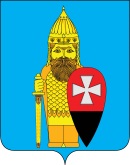 СОВЕТ ДЕПУТАТОВ ПОСЕЛЕНИЯ ВОРОНОВСКОЕ В ГОРОДЕ МОСКВЕ РЕШЕНИЕот 28 января 2016 г  №  01/04                О внесении изменений и дополнений в решение Совета депутатов от 24 октября 2012г    № 07/02 На основании протеста прокуратуры Троицкого административного округа города Москвы № 7-И-2015 от 09.12.2015, в соответствии с пунктом 2 статьи 172, статьей 184.2 Бюджетного Кодекса Российской Федерации;Совет депутатов  поселения Вороновское решил:1. Внести изменения и дополнения в Положение о бюджетном процессе во внутригородском муниципальном образовании поселении Вороновское в городе Москве и читать в новой редакции (приложение 1).2. Опубликовать настоящее решение в бюллетене «Московский муниципальный вестник» и разместить на официальном сайте администрации поселения Вороновское в информационно-телекоммуникационной сети «Интернет».3. Настоящее решение вступает в силу со дня его принятия.4. Контроль за исполнением настоящего решения возложить на Главу поселения Вороновское Исаева М.К.  Глава    поселения  Вороновское                                                             М.К. ИсаевПриложение №1к решению Совета депутатов поселения Вороновскоев городе Москве от 28.01.2016г. № 01/04ПОЛОЖЕНИЕО БЮДЖЕТНОМ ПРОЦЕССЕ ВО ВНУТРИГОРОДСКОМ МУНИЦИПАЛЬНОМОБРАЗОВАНИИ ПОСЕЛЕНИИ ВОРОНОВСКОЕ В ГОРОДЕ МОСКВЕРаздел 1. ОБЩИЕ ПОЛОЖЕНИЯ1.1. Настоящее Положение устанавливает порядок организации и осуществления бюджетного процесса и полномочия субъектов бюджетных правоотношений во внутригородском муниципальном образовании поселении Вороновское в городе Москве (далее - поселение Вороновское).1.2. Настоящее Положение регулирует бюджетные правоотношения, возникающие в процессе:1) составления и рассмотрения проекта бюджета поселения Вороновское (далее - местный бюджет), утверждения, исполнения и контроля за исполнением местного бюджета;2) осуществления бюджетного учета, составления, рассмотрения и утверждения бюджетной отчетности;3) осуществления муниципальных заимствований, регулирования муниципального долга;4) взаимодействия с бюджетом города Москвы.1.3. Органы местного самоуправления принимают муниципальные правовые акты, регулирующие бюджетные правоотношения, в пределах своих полномочий, установленных Бюджетным кодексом Российской Федерации, иными нормативными правовыми актами Российской Федерации и города Москвы, Уставом поселения Вороновское, настоящим Положением и иными муниципальными правовыми актами.1.4. Понятия и термины, применяемые в настоящем Положении, используются в том значении, в котором они определены Бюджетным кодексом Российской Федерации.Раздел 2. ДОХОДЫ МЕСТНОГО БЮДЖЕТА2.1. Источники формирования доходов местного бюджета и нормативы отчислений от федеральных, региональных, местных налогов и сборов в местный бюджет определяются в соответствии с законодательством Российской Федерации, законом города Москвы о бюджете города Москвы на очередной финансовый год (очередной финансовый год и плановый период).2.2. Денежные средства считаются поступившими в доходы бюджета с момента их зачисления на единый счет бюджета поселения Вороновское.Раздел 3. РАСХОДЫ МЕСТНОГО БЮДЖЕТА3.1. Формирование расходов местного бюджета осуществляется в соответствии с расходными обязательствами поселения Вороновское, обусловленными полномочиями органов местного самоуправления по решению вопросов местного значения и осуществлению переданных государственных полномочий города Москвы, исполнение которых должно происходить в очередном финансовом году либо в очередном финансовом году и плановом периоде за счет средств местного бюджета.3.2. Расходные обязательства поселения Вороновское (далее - расходные обязательства) обуславливаются полномочиями органов местного самоуправления, регламентируемыми законами города Москвы:- об организации местного самоуправления в городе Москве;- о передаче органам местного самоуправления отдельных государственных полномочий города Москвы.3.3. Расходные обязательства поселения Вороновское исполняются за счет доходов бюджета поселения Вороновское, и источников финансирования дефицита бюджета поселения Вороновское.3.4. Расходные обязательства поселения Вороновское, возникающие при передаче органам местного самоуправления отдельных государственных полномочий города Москвы, исполняются за счет и в пределах субвенций из бюджета города.3.5. Перечень, порядок исполнения расходных обязательств и порядок ведения реестра расходных обязательств поселения Вороновское устанавливаются муниципальными правовыми актами органов местного самоуправления в соответствии с законами города Москвы.3.6. Расходные обязательства возникают в результате:- принятия муниципальных правовых актов по вопросам местного значения, определенным Законом города Москвы "Об организации местного самоуправления в городе Москве", а также заключения от имени поселения Вороновское договоров (соглашений) при осуществлении органами местного самоуправления полномочий по данным вопросам;- принятия в соответствии с законами города Москвы муниципальных правовых актов при осуществлении органами местного самоуправления переданных им отдельных государственных полномочий города Москвы;- заключения от имени поселения Вороновское договоров (соглашений) с муниципальными бюджетными учреждениями;- принятия муниципальных правовых актов, предусматривающих предоставление из местного бюджета межбюджетных трансфертов бюджету города Москвы.3.6.1. Расходные обязательства, указанные в дефисах первом, третьем и четвертом пункта 3.6, устанавливаются органами местного самоуправления самостоятельно и исполняются за счет собственных доходов местного бюджета, определяемых в соответствии с разделом 2 настоящего Положения, и источников финансирования дефицита местного бюджета.3.6.2. Расходные обязательства, указанные в дефисе втором пункта 3.6, устанавливаются муниципальными правовыми актами органов местного самоуправления в соответствии с законами города Москвы, исполняются за счет и в пределах субвенций из бюджета города Москвы, предоставляемых местному бюджету.3.7. Предоставление средств местного бюджета в соответствии с утвержденными бюджетными ассигнованиями осуществляется в формах и порядке, предусмотренных Бюджетным кодексом Российской Федерации, законом города Москвы о бюджетном устройстве и бюджетном процессе в городе Москве и принятыми в соответствии с ними правовыми актами города Москвы и муниципальными правовыми актами.3.7.1. В местном бюджете предусматриваются субсидии муниципальным бюджетным учреждениям на возмещение нормативных затрат, связанных с оказанием ими в соответствии с муниципальным заданием услуг (выполнением работ).Из местного бюджета могут предоставляться субсидии муниципальным бюджетным учреждениям на иные цели.Порядок определения объема и условия предоставления указанных субсидий из местного бюджета устанавливаются Администрацией поселения Вороновское (далее - Администрация поселения).3.7.2. Из местного бюджета могут предоставляться бюджетные инвестиции муниципальным бюджетным учреждениям.Порядок предоставления бюджетных инвестиций из местного бюджета устанавливается Администрацией поселения.3.8. Для финансирования непредвиденных расходов в расходной части местного бюджета создается резервный фонд Администрации поселения в объеме, не превышающем 3 процентов утвержденного решением Совета депутатов поселения Вороновское (далее - Совет депутатов поселения) о местном бюджете общего объема расходов.3.8.1. Порядок использования бюджетных ассигнований резервного фонда Администрации поселения устанавливается Администрацией поселения.3.8.2. Отчет об использовании бюджетных ассигнований резервного фонда Администрации поселения прилагается к ежеквартальному и годовому отчетам об исполнении местного бюджета.         3.9. В бюджете поселения Вороновское предусматривается муниципальный дорожный фонд.       Порядок формирования и использования бюджетных ассигнований муниципального дорожного фонда устанавливается решением Совета депутатов поселения Вороновское.       Объем бюджетных ассигнований муниципального дорожного фонда утверждается решением о местном бюджете на очередной финансовый год (очередной финансовый год и плановый период) в размере не менее прогнозируемого объема доходов бюджета поселения Вороновское, установленных решением,  от акцизов на автомобильный бензин, прямогонный бензин, дизельное топливо, моторные масла для дизельных и (или) карбюраторных (инжекторных) двигателей, производимые на территории Российской Федерации, подлежащих зачислению в местный бюджет.Раздел 4. МЕЖБЮДЖЕТНЫЕ ТРАНСФЕРТЫМежбюджетные трансферты из местного бюджета представляются в форме субсидий бюджету города Москвы на основании решения Совета депутатов поселения на финансирование общегородских расходов.Межбюджетные трансферты в местный  бюджет представляются в форме субсидий из бюджета города Москвы в порядке определенном Правительством города Москвы.Раздел 5. УЧАСТНИКИ БЮДЖЕТНОГО ПРОЦЕССА5.1. Участниками бюджетного процесса - субъектами бюджетных правоотношений в муниципальном поселении Вороновское являются:1) глава поселения;2) Совет депутатов поселения;3) Администрация поселения;4) Бюджетно-финансовая комиссия Совета депутатов поселения;5) территориальный орган Федерального казначейства;6) органы государственного финансового контроля в городе Москве, в том числе Контрольно-счетная палата Москвы;7) главный администратор бюджетных средств;8) получатели средств местного бюджета;9) иные органы, на которые федеральным законодательством и законодательством города Москвы, а также правовыми актами органов местного самоуправления возложены бюджетные полномочия.Раздел 6. БЮДЖЕТНЫЕ ПОЛНОМОЧИЯ СОВЕТА ДЕПУТАТОВ ПОСЕЛЕНИЯСовет депутатов поселения:1) рассматривает и утверждает местный бюджет и годовой отчет об исполнении местного бюджета;2) формирует Бюджетно-финансовую комиссию Совета депутатов поселения и определяет ее полномочия;3) осуществляет другие бюджетные полномочия в соответствии с Бюджетным кодексом Российской Федерации, иными нормативными правовыми актами города Москвы, Уставом поселения Вороновское и настоящим Положением.Раздел 7. БЮДЖЕТНЫЕ ПОЛНОМОЧИЯ АДМИНИСТРАЦИИ ПОСЕЛЕНИЯАдминистрация поселения:1) устанавливает порядок и сроки составления проекта местного бюджета с соблюдением требований Бюджетного кодекса Российской Федерации и настоящего Положения;2) составляет проект местного бюджета, вносит его с необходимыми документами и материалами на утверждение Совета депутатов поселения;3) ведет реестр расходных обязательств в соответствии с порядком, установленным Правительством Москвы;4) ведет бюджетный учет в соответствии с методологией и стандартами, устанавливаемыми Министерством финансов Российской Федерации; 5) осуществляет ведение реестра главных распорядителей, распорядителей и получателей бюджетных средств, главных администраторов и администраторов источников финансирования дефицита местного бюджета, главных администраторов и администраторов доходов местного бюджета;6) вносит в Совет депутатов поселения проекты решений Совета депутатов поселения о внесении изменений в решение Совета депутатов поселения о местном бюджете;7) устанавливает порядок и методику планирования бюджетных ассигнований, составляет их обоснование;8) устанавливает порядок определения объема и условия предоставления субсидий из местного бюджета муниципальным бюджетным учреждениям;9) устанавливает порядок предоставления бюджетных инвестиций из местного бюджета муниципальным бюджетным учреждениям;10) устанавливает порядок использования бюджетных ассигнований резервного фонда Администрации поселения, предусмотренного в составе местного бюджета;11) устанавливает порядок составления и ведения сводной бюджетной росписи, обеспечивает его исполнение;12) составляет, утверждает и ведет сводную бюджетную роспись;13) распределяет бюджетные ассигнования, лимиты бюджетных обязательств по распорядителям (получателям) бюджетных средств;14) осуществляет составление и ведение кассового плана исполнения местного бюджета;15) обеспечивает исполнение местного бюджета и составление бюджетной отчетности, представление годового отчета об исполнении местного бюджета на утверждение Совета депутатов поселения;16) обеспечивает управление муниципальным долгом;17) обеспечивает результативность, адресность и целевой характер использования средств местного бюджета в соответствии с утвержденными бюджетными ассигнованиями и лимитами бюджетных обязательств;18) формирует перечень распорядителей (получателей) бюджетных средств, утверждает бюджетную роспись;19) определяет порядок составления, утверждения и ведения бюджетных смет получателей бюджетных средств;20) формирует муниципальные задания;21) формирует бюджетную отчетность;22) осуществляет планирование расходов местного бюджета;23) устанавливает порядок ежегодной разработки прогноза социально-экономического развития поселения Вороновское;24) устанавливает формы и порядок ежегодной разработки среднесрочного финансового плана поселения Вороновское и утверждает его проект, в случае утверждения местного бюджета на очередной финансовый год;25) создает при необходимости подразделение внутреннего финансового аудита (внутреннего контроля);26) составляет и исполняет бюджетную смету Администрации поселения;27) ведет реестр закупок, осуществляемых без заключения муниципальных контрактов в соответствии с Бюджетным кодексом Российской Федерации;28) организует работу по исполнению судебных актов, предусматривающих обращение взыскания на средства получателей средств местного бюджета;29) определяет размер авансовых платежей, устанавливаемый при заключении муниципальных контрактов;30) осуществляет соответствующие бюджетные полномочия финансового органа, главного распорядителя (распорядителя) и получателя бюджетных средств, главного администратора (администратора) доходов местного бюджета, главного администратора (администратора) источников финансирования дефицита местного бюджета, установленные Бюджетным кодексом Российской Федерации и настоящим Положением;31) осуществляет иные полномочия, предусмотренные Бюджетным кодексом Российской Федерации и нормативными правовыми актами города Москвы.Раздел 8. БЮДЖЕТНЫЕ ПОЛНОМОЧИЯ БЮДЖЕТНО-ФИНАНСОВОЙ КОМИССИИ СОВЕТА ДЕПУТАТОВ ПОСЕЛЕНИЯБюджетно-финансовая комиссия Совета депутатов поселения обеспечивает исполнение функций Совета депутатов поселения как участника бюджетного процесса и осуществляет полномочия по внутреннему муниципальному финансовому контролю в поселении, установленные настоящим Положением и Положением о Бюджетно-финансовой комиссии Совета депутатов поселения.Раздел 9. БЮДЖЕТНЫЕ ПОЛНОМОЧИЯ ПОЛУЧАТЕЛЯ БЮДЖЕТНЫХ СРЕДСТВПолучатель бюджетных средств обладает следующими полномочиями:1) составляет и исполняет бюджетную смету в порядке, установленном Администрацией поселения;2) принимает и (или) исполняет в пределах доведенных лимитов бюджетных обязательств и (или) бюджетных ассигнований бюджетные обязательства;3) обеспечивает результативность, целевой характер использования предусмотренных ему бюджетных ассигнований;4) вносит Администрации поселения предложения по изменению бюджетной росписи;5) ведет бюджетный учет;6) формирует и представляет Администрации поселения бюджетную отчетность получателя бюджетных средств;7) заключает от имени поселения Вороновское договоры (соглашения) по предметам и целям деятельности получателя бюджетных средств;8) ведет реестр закупок, осуществляемых без заключения муниципальных контрактов в соответствии с Бюджетным кодексом Российской Федерации;9) исполняет иные полномочия, установленные Бюджетным кодексом Российской Федерации, настоящим Положением и принятыми в соответствии с ними муниципальными правовыми актами, регулирующими бюджетные правоотношения.Раздел 10. БЮДЖЕТНЫЕ ПОЛНОМОЧИЯ ДРУГИХ УЧАСТНИКОВ БЮДЖЕТНОГО ПРОЦЕССАБюджетные полномочия других участников бюджетного процесса определяются в порядке, установленном Бюджетным кодексом Российской Федерации и иными нормативными правовыми актами Российской Федерации, нормативными правовыми актами города Москвы, Уставом поселения Вороновское, настоящим Положением и принятыми в соответствии с ними иными муниципальными правовыми актами.Раздел 11. СОСТАВЛЕНИЕ ПРОЕКТА МЕСТНОГО БЮДЖЕТА11.1. Проект местного бюджета составляется и утверждается сроком на один год - очередной финансовый год либо сроком на три года - очередной финансовый год и плановый период (далее - соответствующий период) в соответствии с отдельно принимаемым решением Совета депутатов поселения.11.2. Составление проекта местного бюджета осуществляется на основе прогноза социально-экономического развития поселения Вороновское, разрабатываемого Администрацией поселения в установленном им порядке.Прогноз социально-экономического развития поселения Вороновское основывается на прогнозе социально-экономического развития города Москвы и основных направлениях бюджетной и налоговой политики на очередной финансовый год и плановый период, одобренных Правительством Москвы.11.3. Порядок и сроки организации работы по составлению проекта местного бюджета, а также перечень необходимых для этого документов и материалов, в том числе представляемых одновременно с проектом решения о местном бюджете, устанавливаются Администрацией поселения в соответствии с требованиями Бюджетного кодекса Российской Федерации и настоящим Положением.Раздел 12. ВНЕСЕНИЕ ПРОЕКТА РЕШЕНИЯ О МЕСТНОМ БЮДЖЕТЕ НА РАССМОТРЕНИЕ СОВЕТА ДЕПУТАТОВ ПОСЕЛЕНИЯ12.1. Администрация поселения вносит проект решения о местном бюджете на рассмотрение Совета депутатов поселения не позднее 15 ноября года, предшествующего планируемому периоду.12.2. Одновременно с проектом решения о местном бюджете представляются:- основные направления бюджетной и основные направления налоговой политики;- предварительные итоги социально-экономического развития поселения Вороновское за истекший период текущего финансового года и ожидаемые итоги социально-экономического развития за текущий финансовый год;- прогноз социально-экономического развития поселения Вороновское;- прогноз основных характеристик (общий объем доходов, общий объем расходов, дефицита (профицита) бюджета) консолидированного бюджета соответствующей территории на очередной финансовый год и плановый период либо утвержденный среднесрочный финансовый план;- оценка ожидаемого исполнения местного бюджета на текущий финансовый год;- среднесрочный финансовый план поселения Вороновское в случае составления и утверждения проекта местного бюджета на очередной финансовый год;- верхний предел муниципального внутреннего долга поселения Вороновское на 1 января года, следующего за очередным финансовым годом (очередным финансовым годом и каждым годом планового периода), и (или) верхний предел государственного внешнего долга на 1 января года, следующего за очередным финансовым годом и каждым годом планового периода;-  методики (проекты методик) и расчеты распределения межбюджетных трансфертов;- пояснительная записка к проекту местного бюджета;- иные документы и материалы.12.3. Состав показателей в проекте решения о местном бюджете устанавливается в соответствии с Бюджетным кодексом Российской Федерации.12.4. В случае, предусмотренном пунктом 14.6 раздела 14 настоящего Положения, нормы, установленные пунктом 12.2 настоящего раздела, применяются в отношении очередного финансового года.Раздел 13. РАССМОТРЕНИЕ МЕСТНОГО БЮДЖЕТА И ЕГО УТВЕРЖДЕНИЕ13.1. Местный бюджет утверждается решением Совета депутатов поселения.Совет депутатов поселения рассматривает проект решения о местном бюджете в двух чтениях.13.2. Глава поселения Вороновское не позднее чем через неделю со дня официального внесения Администрацией поселения проекта решения о местном бюджете направляет данный проект в Бюджетно-финансовую комиссию Совета депутатов поселения и другие комиссии Совета депутатов поселения.13.3. Бюджетно-финансовая комиссия Совета депутатов поселения готовит заключение на проект решения о местном бюджете, которое прилагается к данному проекту решения при его рассмотрении Советом депутатов поселения, другие комиссии вправе представить свои поправки.13.4. Первое чтение проекта решения о местном бюджете проводится не позднее 1 декабря года, предшествующего планируемому периоду.13.5. Предметом рассмотрения проекта решения о местном бюджете в первом чтении являются:- основные характеристики местного бюджета на соответствующий период;- источники формирования доходов местного бюджета и распределение их по группам, подгруппам и статьям классификации доходов бюджетов Российской Федерации;- объем межбюджетных трансфертов из бюджета города.13.6. В случае принятия проекта решения о местном бюджете в первом чтении решением Совета депутатов поселения утверждаются следующие характеристики:- общий объем доходов на соответствующий период;- объем расходов по направлениям на соответствующий период;- общий объем дефицита (профицита) местного бюджета и источники финансирования дефицита местного бюджета в соответствующем периоде.13.7. Принятые Советом депутатов поселения в первом чтении общий объем доходов, общий объем дефицита (профицита) не могут быть изменены по результатам рассмотрения проекта решения о местном бюджете во втором чтении.13.8. Проект решения о местном бюджете, принятый в первом чтении, выносится на публичные слушания для его обсуждения с жителями поселения Вороновское в порядке, установленном решением Совета депутатов поселения.13.9. Совет депутатов поселения в соответствии с действующим Соглашением о передаче Контрольно-счетной палате Москвы полномочий по осуществлению внешнего муниципального финансового контроля во внутригородском муниципальном образовании поселении Вороновское в городе Москве принимает решение о направлении указанного проекта в Контрольно-счетную палату Москвы.13.10. В случае отклонения проекта решения о местном бюджете в первом чтении Совет депутатов поселения вправе принять решение:1) о передаче проекта решения в согласительную комиссию по рассмотрению проекта решения о местном бюджете (далее - согласительная комиссия), порядок формирования и организации деятельности которой определен пунктами 13.11-13.13 настоящего Положения;2) о направлении проекта решения в Администрацию поселения на доработку.13.11. Согласительная комиссия формируется из равного числа представителей Совета депутатов поселения и Администрации поселения. Решение согласительной комиссии принимается раздельным голосованием членов согласительной комиссии, являющихся представителями Совета депутатов поселения и Администрации поселения.13.12. Решение считается принятым стороной, если за него проголосовало большинство присутствующих на заседании представителей данной стороны. Результаты голосования каждой стороны принимаются за один голос. Решение считается согласованным, если его поддержали обе стороны. Позиции, по которым стороны не выработали согласованного решения, выносятся на рассмотрение Совета депутатов поселения.13.13. При передаче в согласительную комиссию проекта решения о местном бюджете, отклоненного в первом чтении, она в течение семи дней со дня поступления разрабатывает вариант основных характеристик местного бюджета.13.14. Рассмотрение проекта решения о местном бюджете в первом чтении с учетом решения, принятого согласительной комиссией, осуществляется в первоочередном порядке.13.15. Если Совет депутатов поселения не принимает решения по итогам работы согласительной комиссии, проект решения о местном бюджете считается повторно отклоненным в первом чтении и направляется в Администрацию поселения на доработку.13.16. Проект решения о местном бюджете, отклоненный в первом чтении, дорабатывается Администрацией поселения в течение семи дней со дня официального представления Администрации поселения соответствующего решения Совета депутатов поселения, которое должно содержать конкретные замечания, предложения и рекомендации по доработке указанного проекта решения.13.17. Доработанный и повторно внесенный проект решения о местном бюджете рассматривается Советом депутатов поселения в первоочередном порядке.13.18. Второе чтение проекта решения о местном бюджете проводится не позднее 25 декабря года, предшествующего планируемому периоду.13.19. Предметом рассмотрения во втором чтении проекта решения о местном бюджете являются:- расходы местного бюджета по разделам, подразделам, целевым статьям и видам расходов классификации расходов бюджетов Российской Федерации;- размер резервного фонда Администрации поселения;- текстовые статьи проекта решения о местном бюджете на соответствующий период;- источники финансирования дефицита бюджета местного бюджета;- верхний предел муниципального внутреннего долга по состоянию на 1 января года, следующего за каждым годом соответствующего периода.13.20. Принятие поправок, относящихся к предмету второго чтения проекта решения о местном бюджете, осуществляется при условии обеспечения сбалансированности проекта местного бюджета.13.21. Поправки к проекту решения о местном бюджете вносят депутаты Совета депутатов поселения, глава поселения Вороновское, а также иные субъекты правотворческой инициативы в соответствии с Уставом Совета депутатов поселения. Данные поправки направляются на рассмотрение в Бюджетно-финансовую комиссию Совета депутатов поселения.13.21.1. Возможно также рассмотрение поправок и в других комиссиях Совета депутатов поселения.Данные комиссии могут направлять предложения, носящие рекомендательный характер, в Бюджетно-финансовую комиссию Совета депутатов поселения относительно формирования таблицы поправок, рекомендованных к принятию или отклонению, выносимых на рассмотрение Совета депутатов поселения.13.21.2. Бюджетно-финансовая комиссия Совета депутатов поселения формирует таблицу поправок, рекомендуемых Совету депутатов поселения к принятию или отклонению.13.21.3. Рекомендованные к принятию или отклонению поправки рассматриваются Советом депутатов поселения и принимаются большинством голосов.13.22. Поправки к проекту решения о местном бюджете и результаты их рассмотрения формируются в соответствии с бюджетной классификацией Российской Федерации.13.23. Рассмотрение проекта решения о местном бюджете с учетом принятых во втором чтении поправок завершается голосованием о принятии решения о местном бюджете и утверждении местного бюджета.13.24. Решение о местном бюджете вступает в силу с 1 января и действует по 31 декабря финансового года, если иное не предусмотрено Бюджетным кодексом Российской Федерации и (или) решением о местном бюджете.13.25. В недельный срок после утверждения местного бюджета Администрация поселения представляет местный бюджет в финансовый орган города Москвы.13.26. Решение о местном бюджете подписывается главой поселения Вороновское и подлежит официальному опубликованию не позднее десяти дней после его подписания в порядке, установленном Уставом поселения Вороновское.13.27. В случае, предусмотренном пунктом 14.6 раздела 14 настоящего Положения, нормы, установленные настоящим разделом, применяются в отношении очередного финансового года.Раздел 14. ВНЕСЕНИЕ ИЗМЕНЕНИЙ В РЕШЕНИЕ СОВЕТА ДЕПУТАТОВ ПОСЕЛЕНИЯ О МЕСТНОМ БЮДЖЕТЕ14.1. Администрации поселения вносит в Совет депутатов поселения проект решения Совета депутатов поселения о внесении изменений в решение о местном бюджете (далее - проект решения о внесении изменений) в случаях:1) необходимости использования остатка средств бюджета, образовавшегося на начало текущего финансового года;2) изменения показателей, явившихся основой утверждения местного бюджета текущего финансового года;3) возникновения других обстоятельств, требующих изменения утвержденных бюджетных показателей или иных положений решения о местном бюджете.14.2. Одновременно с проектом решения о внесении изменений представляются:1) сведения об исполнении местного бюджета за истекший отчетный период текущего финансового года;2) оценка ожидаемого исполнения местного бюджета в текущем финансовом году;3) пояснительная записка с обоснованием предлагаемых изменений в решение о местном бюджете.14.3. Рассмотрение и утверждение проекта решения о внесении изменений осуществляется в порядке, установленном Регламентом Совета депутатов поселения для рассмотрения проектов решений Совета депутатов поселения, с учетом положений настоящего раздела.14.4. Изменения, внесенные в местный бюджет на текущий финансовый год, учитываются при формировании проекта местного бюджета на соответствующий период.14.5. В случае, предусмотренном пунктом 14.6 настоящего раздела, нормы, установленные пунктом 14.4 настоящего раздела, применяются в отношении очередного финансового года.14.6. Положения решения Совета депутатов поселения о местном бюджете на текущий финансовый год и плановый период (далее - решение о местном бюджете), относящиеся к плановому периоду, могут быть признаны утратившими силу и принято решение о составлении и утверждении местного бюджета на очередной финансовый год в случае:1) снижения в текущем финансовом году ожидаемого прогноза общего объема собственных доходов местного бюджета более чем на 15 процентов по сравнению с объемом доходов, утвержденных решением о местном бюджете;2) признания положений закона города Москвы о бюджете города Москвы, относящихся к плановому периоду, утратившими силу.14.7. Одновременно с проектом решения Совета депутатов поселения о внесении изменений в решение о местном бюджете по основаниям, предусмотренным пунктом 14.6 настоящего раздела, должны быть приложены прогноз социально-экономического развития поселения Вороновское и среднесрочный финансовый план поселения Вороновское.Раздел 15. ОСНОВЫ ИСПОЛНЕНИЯ МЕСТНОГО БЮДЖЕТА15.1. Исполнение местного бюджета и организация его исполнения обеспечиваются Администрацией поселения в соответствии с Бюджетным кодексом Российской Федерации и иными нормативными правовыми актами Российской Федерации, законами города Москвы, настоящим Положением и иными муниципальными правовыми актами.15.1.1. Исполнение местного бюджета организуется на основе сводной бюджетной росписи и кассового плана.15.1.2. Местный бюджет исполняется на основе единства кассы и подведомственности расходов.15.2. Кассовое обслуживание исполнения местного бюджета осуществляется в соответствии с Бюджетным кодексом Российской Федерации.15.3. Кассовый план составляется и ведется в порядке, установленном Администрацией поселения, на основании показателей утвержденного местного бюджета.Кассовый план утверждается постановлением Администрации поселения.15.4. Управление средствами местного бюджета осуществляется на едином счете местного бюджета в соответствии с нормативными правовыми актами Российской Федерации и города Москвы, настоящим Положением и иными муниципальными правовыми актами.15.5. Исполнение местного бюджета:- по доходам осуществляется в соответствии с Бюджетным кодексом Российской Федерации;- по расходам осуществляется в порядке, установленном Администрацией поселения, с соблюдением требований Бюджетного кодекса Российской Федерации.15.6. Остаток средств местного бюджета на начало текущего финансового года в объеме, определенном решением Совета депутатов поселения, может направляться в текущем финансовом году на покрытие временных кассовых разрывов.15.7. Получатели средств местного бюджета принимают бюджетные обязательства за счет средств местного бюджета путем заключения договоров (муниципальных контрактов) с поставщиками (исполнителями) товаров (работ, услуг) в пределах доведенных лимитов бюджетных обязательств по соответствующим статьям бюджетной классификации.15.8. Заключение и оплата получателем бюджетных средств муниципальных контрактов, иных договоров, подлежащих исполнению за счет средств местного бюджета, производятся в пределах доведенных ему по кодам классификации расходов бюджета лимитов бюджетных обязательств и с учетом принятых и неисполненных обязательств.Раздел 16. СВОДНАЯ БЮДЖЕТНАЯ РОСПИСЬ16.1. Порядок составления и ведения сводной бюджетной росписи определяется Администрацией поселения, которой должны быть установлены предельные сроки внесения изменений в сводную бюджетную роспись, в том числе дифференцированно по различным видам оснований в соответствии с Бюджетным кодексом Российской Федерации.16.2. Утверждение сводной бюджетной росписи и внесение изменений в нее осуществляется постановлением Администрации поселения.16.3. Утвержденные показатели сводной бюджетной росписи должны соответствовать решению о местном бюджете.В ходе исполнения местного бюджета показатели сводной бюджетной росписи могут быть изменены в соответствии с постановлением Администрации поселения без внесения изменений в решение о местном бюджете в случаях, предусмотренных Бюджетным кодексом Российской Федерации.16.4. Утвержденная сводная бюджетная роспись представляется в согласованные сроки в территориальный орган Федерального казначейства и направляется для сведения в Совет депутатов поселения.16.5. В случае принятия Советом депутатов поселения решения о внесении изменений в решение о местном бюджете глава поселения постановлением Администрации поселения утверждает соответствующие изменения в сводную бюджетную роспись.Раздел 17. БЮДЖЕТНАЯ РОСПИСЬ17.1. Бюджетная роспись главного распорядителя бюджетных средств составляется в соответствии с бюджетными ассигнованиями, утвержденными сводной бюджетной росписью, и утвержденными лимитами бюджетных обязательств, в том числе по подведомственным получателям бюджетных средств.17.2. Утверждение бюджетной росписи и внесение изменений в нее осуществляются Администрацией поселения (главным распорядителем бюджетных средств) в установленном им порядке.17.3. Показатели бюджетной росписи по расходам доводятся до подведомственных распорядителей и (или) получателей бюджетных средств до начала очередного финансового года, за исключением случаев, предусмотренных Бюджетным кодексом Российской Федерации.Раздел 18. БЮДЖЕТНАЯ СМЕТА18.1. Бюджетная смета получателя бюджетных средств составляется, утверждается и ведется в порядке, определенном Администрацией поселения, в соответствии с общими требованиями, установленными Министерством финансов Российской Федерации.18.2. Утвержденные показатели бюджетной сметы получателя бюджетных средств должны соответствовать доведенным до него лимитам бюджетных обязательств на принятие и (или) исполнение бюджетных обязательств по обеспечению выполнения функций бюджетного учреждения.18.3. В бюджетной смете получателя бюджетных средств дополнительно могут утверждаться иные показатели, предусмотренные порядком составления и ведения бюджетной сметы.Раздел 19. ЗАВЕРШЕНИЕ ИСПОЛНЕНИЯ МЕСТНОГО БЮДЖЕТА19.1. Операции по исполнению местного бюджета завершаются 31 декабря, за исключением случаев, предусмотренных Бюджетным кодексом Российской Федерации.19.2. Завершение операций по исполнению местного бюджета в текущем финансовом году осуществляется в порядке, установленном Администрацией поселения, в соответствии с требованиями Бюджетного кодекса Российской Федерации.Раздел 20. ФОРМИРОВАНИЕ ОТЧЕТНОСТИ ОБ ИСПОЛНЕНИИ МЕСТНОГО БЮДЖЕТА20.1. Бюджетная отчетность поселения Вороновское является годовой. Отчет об исполнении местного бюджета является ежеквартальным.20.2. Бюджетная отчетность предоставляется Администрацией поселения в финансовый орган города Москвы в порядке и сроки, устанавливаемые указанным органом.20.3. Отчет об исполнении местного бюджета за первый квартал, полугодие и девять месяцев текущего финансового года утверждается постановлением Администрации поселения и в течение семи дней со дня утверждения представляется в Совет депутатов поселения и Бюджетно-финансовую комиссию Совета депутатов поселения.20.4. Годовой отчет об исполнении местного бюджета утверждается решением Совета депутатов поселения.20.5. Администрации поселения не позднее 1 апреля года, следующего за отчетным периодом, направляет годовой отчет в Контрольно-счетную палату Москвы для проведения внешней проверки и подготовки заключения по результатам такой проверки, в Бюджетно-финансовую комиссию Совета депутатов поселения - для подготовки заключения на годовой отчет.Внешняя проверка годового отчета осуществляется в порядке, установленном действующим Соглашением об осуществлении внешней проверки годового отчета об исполнении бюджета во внутригородском муниципальном образовании поселении Вороновское в городе Москве.20.6. Проект решения Совета депутатов поселения об исполнении местного бюджета (далее - проект решения об исполнении местного бюджета) с годовым отчетом об исполнении местного бюджета выносится на публичные слушания в порядке, установленном решением Совета депутатов поселения.Раздел 21. СОСТАВЛЕНИЕ И ПРЕДСТАВЛЕНИЕ ГОДОВОГО ОТЧЕТА ОБ ИСПОЛНЕНИИ МЕСТНОГО БЮДЖЕТА21.1. Годовой отчет составляется в соответствии со структурой и бюджетной классификацией, утвержденными решением о местном бюджете.21.2. Одновременно с годовым отчетом представляются проект решения об исполнении местного бюджета, иная бюджетная отчетность об исполнении местного бюджета, отчет о ходе выполнения муниципальных программ в случае их принятия Совета депутатов поселения, иные документы, предусмотренные бюджетным законодательством Российской Федерации.21.3. Администрации поселения представляет в Совет депутатов поселения годовой отчет не позднее 1 мая года, следующего за отчетным периодом.Раздел 22. РАССМОТРЕНИЕ И УТВЕРЖДЕНИЕ ГОДОВОГО ОТЧЕТА ОБ ИСПОЛНЕНИИ МЕСТНОГО БЮДЖЕТА22.1. Рассмотрение годового отчета проводится Советом депутатов поселения при наличии заключения о результатах внешней проверки годового отчета об исполнении местного бюджета и результатов публичных слушаний.22.2. При рассмотрении годового отчета об исполнении местного бюджета Совет депутатов поселения заслушивает:- доклад главы поселения;- доклад уполномоченного лица о результатах проведенной внешней проверки годового отчета.22.3. По итогам рассмотрения годового отчета об исполнении местного бюджета Совет депутатов поселения принимает решение об исполнении местного бюджета или отклоняет такое решение.22.4. В случае отклонения Советом депутатов поселения решения об исполнении местного бюджета оно возвращается в Администрацию поселения для устранения фактов недостоверного или неполного отражения данных и повторного представления в срок, не превышающий один месяц со дня рассмотрения годового отчета.Раздел 23. РЕШЕНИЕ ОБ ИСПОЛНЕНИИ МЕСТНОГО БЮДЖЕТА23.1. Решением об исполнении местного бюджета утверждается отчет об исполнении бюджета за отчетный финансовый год с указанием общего объема доходов, расходов и дефицита (профицита) бюджета.23.2. Отдельными приложениями к решению об исполнении местного бюджета за отчетный финансовый год утверждаются показатели:- доходов местного бюджета по кодам классификации доходов бюджета;- расходов местного бюджета по ведомственной структуре расходов бюджета;- расходов местного бюджета по разделам и подразделам классификации расходов бюджета;- источников финансирования дефицита местного бюджета по кодам классификации источников финансирования дефицита бюджета.Раздел 24. МУНИЦИПАЛЬНЫЙ ФИНАНСОВЫЙ КОНТРОЛЬ24.1. Совет депутатов поселения осуществляет следующие формы финансового контроля:- предварительный контроль - в ходе обсуждения и утверждения проектов решений о местном бюджете и иных проектов решений по бюджетно-финансовым вопросам;- текущий контроль - в ходе рассмотрения отдельных вопросов исполнения бюджета на заседаниях комиссий, рабочих групп Совета депутатов поселения;- последующий контроль - в ходе рассмотрения и утверждения отчетов об исполнении местного бюджета.24.2. Формы и порядок осуществления финансового контроля Администрацией поселения и его должностными лицами устанавливаются Бюджетным кодексом Российской Федерации, иными нормативными правовыми актами Российской Федерации и постановлением Администрации поселения.24.3. Внешний муниципальный финансовый контроль осуществляет Контрольно-счетная палата Москвы в соответствии с Соглашением о передаче Контрольно-счетной палате Москвы полномочий по осуществлению внешнего муниципального финансового контроля во внутригородском муниципальном образовании поселении Вороновское в городе Москве.Об утверждении положения о бюджетном процессе в поселении Вороновское в городе Москве     